Karel Hynek Mácha (text: elektronická učebnice Radka Sárköziho)* 16. 11. 1810 Praha
† 5./6. 11. 1836 Litoměřice 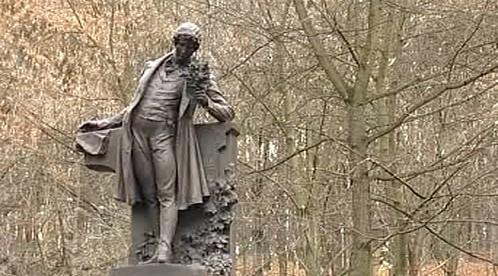 
Karel Hynek Mácha byl nejvýznamnějším českým romantikem. Jeho báseň Máj je jedním z nejkrásnějších děl české literatury. Spisovatelův otec i bratr Michal se živili jako mlynáři. Mácha byl žákem Josefa Jungmanna, později vystudoval práva a v srpnu 1836 nastoupil jako advokátní praktikant do kanceláře J. F. Durase v Litoměřicích. V době pražských studií hrál divadlo v ochotnické družině Josefa Kajetána Tyla v Kajetánském domě na Malé Straně. Zde se seznámil s Eleonorou Šomkovou (1817-1891), dcerou knihaře. S „Lori“ měl nemanželského syna Ludvíka, který se narodil měsíc před Máchovou smrtí a nedožil se ani jednoho roku. Mácha se rád toulal po zříceninách českých hradů a často je kreslil. Z Prahy podnikl dlouhou cestu do Krkonoš a Českého ráje. S přítelem Strobachem došel pěšky až do Benátek a během svého pobytu v Litoměřicích si pravidelně odskakoval do Prahy za Lori. Když pomáhal hasit požár jednoho z litoměřických domů, zřejmě se napil infikované vody a onemocněl. Mácha ulehl a jeho stav se rychle zhoršoval. Když k němu přišel kněz, aby ho zaopatřil, vyhnal ho básník z domu. Lékař určil jako příčinu Máchovy smrti „dávení spojené s průjmem (cholerina)“. Spisovatelův pohřeb se konal 8.11.1836 v Litoměřicích. Na stejný den byla původně plánována Máchova svatba s Lori... 
Většina Máchových děl vyšla až po autorově smrti. Během svého života publikoval knihu Máj (jako první svazek sebraných spisů). Časopisecky vyšlo několik básní (Svatý Ivan, ohlasová poezie...) a prózy Křivoklad, Dosloví ke Křivokladu a Obrazy ze života mého (Večer na Bezdězu, Marinka).DíloMáchovy básněPrvní básnické pokusy Karla Hynka Máchy jsou v němčině. Brzy ale začal psát česky. Věnoval se ohlasové tvorbě, subjektivní lyrice, psal znělky a romantické lyrickoepické skladby (Mních, Máj). Veršované pasáže najdeme také v jeho prózách.Máchova prózaMácha se věnoval hlavně historické próze. Rozhodl se napsat čtyřdílný román Kat, ale jeho části Vyšehrad, Valdek a Karlův tejn zůstaly pouze v náčrtcích. Samostatně vyšel Křivoklad a reakce na jeho kritiku Dosloví ke Křivokladu. K historii se vážou i zlomky Máchových dramat (Král Fridrich, Boleslav, Bratrovrah, Bratři). Dvojice próz Obrazy ze života mého (Večer na Bezdězu, Marinka) se odehrává v současnosti a je pro ně typická silná subjektivizace a lyrizace. Stejně jako v Pouti krkonošské, která navíc obsahuje fantastické prvky. Román Cikáni shrnuje všechna důležitá témata Karla Hynka Máchy. Méně významné jsou Máchovy prózy Klášter sázavský, Valdice, Rozbroj světů, Sen nebo Dudák. 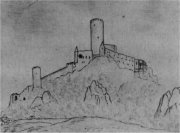 TextyMních, 3. částSplynula tichá noc, podletní vítr vál,Velebný Vyšehrad v paprsku Luny stál,Od zdí od sesutých i od skal kolmých stínStopil se hluboko v Vltavy temný klín. Dvanáctá odbila, poslední mroucí zvukSe vmísil v ječící stříbrné vlny hlukI z blízké hospody v znějící hlasně smích. –V bílý plášť zahalen pod skálou stojí mnich, –Velebná postava. – Vybledlou jeho tvářStrašnější činila sinavá Luny zář;Šedý vlas přes jeho zmrtvělý visí zrak,Tak kryje jízlivý zdoutnalé hvězdy mrak;I strašně po skále jakkoli vichr lkál,Ticho, však strašněji šedivý mnich se smál.(…)Umlkla; harfy zvuk mutně krajinou hral,Strašný – jak nešťastné osud by dívky lkal;S ním spolu utichnul z hospody hlásný smích,Mnohem však strašněji šedivý smál se mnich:„Není již pláče dost za celý jasný den,Ještě i lkáni to zaplaší noční sen,I tam těch plaší smích, jenž tak již řídký host,Z hrdla jej vynutí jediná zoufalost;Neb člověk, největší jestli ho tiskne hřích,Z vlastního trápení ještě si stropí smích.“I každou přišel noc; – až jednou v ranní časNa tváři dlí mu smích – – než žádný v hrdle hlas;I byl to hrůzný smích, přimrzlý v tváři smích,Jako by smrti smál se ještě mrtvý mnich. – –Krásný večer splynul na Vltavu,Svaté ticho kol se rozprostřelo,Papršlek, v němž různě vše se stkvělo,Věnčil ještě Vyšehradu hlavu.Tichá řeko, stříbrné tvé lkániV májový mne uvábilo sen:Ani noc to, ani jasný den,Co mne chová; vůkol vše jen zdání;Aniž vím, co mne v tvé lůno táhne,Tuším, tam že najdu co mi schází,Ucho mé tvůj hlas slýchati práhne,A přec řeč tvá cizou mi přichází. –Aniž tvůj že jsem, že lásku mocí dusím?Nikoli! vždy jinam zřela touha má.Nestačilať láska, krása tvá!Jsem sic tvůj, však proto jen, že musím.Ó, bych lehkou vzlétnout mohl perutíTam, kam touha žádá hoříc ve mně!Nebylo by tady mého pobytí,Tvůj bych nebyl, ba ni celé země!Však ten zásvit růžojasných lícíJest jen promyk hvězdy padající;A jak klesá v černé noci zdroje,„Dobrou noc! a můj volá za ním hlas;Mstitelem mým v krátce bude čas –Zničíť krásu tvou i pouta moje!Kde jest Góra? kde jest Mnich? kam zašli?Kryje hrob je? – či svůj domov našli?Či neměli v světě domov žádný? –Jen u víře dal jej rozum zrádný? –CikániStarý dub se zdál v temnu tomto příšerná co postava seděti uprostřed pusté planiny a zdvíhajícím se vichrem pohybovaly se nejdelší jeho dvě větve k východu, co daleko sahající ruce. Smutná skučela vichřice mezi kostničími stěnami přes kostnicí kámen a mladé křoviny se houpaly, co temné chochole bílých přilbic, po kamenných lebkách. Chechtající se bláznivá seděla pod houpajícími se větvemi ve vydutině starého dubu v hluboké tmě. Strašlivý obličej v kůře dubu svítil shnilýma očima temnou nocí. Ona však ustavičně temné kletby šeptala a daleký hrom burácel zhluboka v strašlivá kletby její slova. Časem osvítil bledý blesk mdle šírou prostoru, takže jen z polovice starý dub, kostnicí kámen a vůkolí jeho byly vidět, – a vzdy opět černější a černější se sevřela noc.Márinka (Obrazy ze života mého)Máji! o máji! - krásný máji!! - V obejmutí tvém plesá znovu živoucí země! Však běda, že žádný cit tak čistý není, aby nebyl smíšený s citem sobě odporným! - Jako v potěšení pocestného, vidoucího ponejprve rozkošnou při cestě své krajinu, se mísí žalost brzkého s ní rozloučení; jako v sladkost prvního políbení ihned hořkost posledního vplyne: tak i při vší radosti a plesu země z příchodu tvého, krásný máji! tvář její jeví smutek a bol brzkého s tebou se rozestání, a srdce mé jí co ozvěna zhluboka odpovídá! - - (...)Stál jsem v malém pokojíku. Na měkkém sedadle, s hlavou v ruku opřenou, seděla ona. Ano, to byla ona! - to byla Marinka! - Kdo viděl Goethovu Mignonu 10 od Schadowa11 malovanou? - Tak byla Marinka, rovně tak! - a jména Marinka i Mignon hrála na neurčitých pyskách mojich, kterým bych ji z jmen těchto měl pojmenovati. Já neviděl nic kolem sebe než ji; - tak byla se mi zjevila ve snách mých, tak žila v duchu mém; tak jsem uvykl ji milovati v obraze Mignony. (…)Opodál byla šachta. Malá dětská rakev při ní ležela a několik malých dětí hrálo si po ní; jen jedno z nich mělo hlavinku na ní položenou, jako by poslouchalo, jestli se bratříček tam uzavřený nehýbá. Po přikrytí hrobu při zdi odešel kněz dětskou při šachtě rakev pokropiti; poučené přítomnou ženštinou házely dítky malé hrstě hlíny na spuštěnou rakev. - …Pouť krkonošskáDveře chrámové samy od sebe se zavřely; vstoupiv tedy jinoch v chodbu klášterní, vešel vstříc spěchajícímu mníchu, který, jak by jej již dávno byl znal, takto k němu mluví: „Právě vhod přicházíte, nebo dnešního dne procitnou zmrtvělí bratři kláštera našeho a lze vám poptávati se jich na všecko, co jste již tak dávno dychtil zvěděti.“ A jako by se bylo rozbřesklo v duchu jinochovém aneb jako by dávno byl slýchával o klášteru tomto, bylo mu známo, co se nyní díti má. I bylo to nasledující. Řeholní bratři kláštera tohoto měli uprostřed zdí svých rozlehlou síň, v níž kdo z mníchů tamních po jistých obřadech vstoupil, ztuhl a jako by zemřel, ale každoročně v jistý den se všemi tam vešlými obživl, po skonání pak dne toho opět ztuhl a tak trval za celý rok až do toho samého dne; což se s ním tak díti mělo až do skonání světa.(…)Byla chladná noc; ouzkou mezi horami rozsedlinou ubíral se poutník mdlým krokem z hor. Naproti němu v celé své vysokosti stála Sněžka, na vrcholku jejím sněhokrytém stál teď jen osamělý kříž; ouplný měsíc zrovna přes něj přehlížel v rozsedlinu, takže se zdál křížem ve čtyry stejné kusy rozdělen býti. „Dobrou noc, dobrou noc!“ šeptal umdlelý poutník hlasem slabým. - Co ztracený papršlek Lůny zdála se před ním vznášeti bledá postava ženská; mrtvé oko upřené bylo vzhůru ku kříži, tvář její křídobílá, pysky zesinalé budily hrůzu; a ztuhlá sněhobílá ruka neustále vzhůru prstem nataženým ukazující stkvěla se v papršlku měsičném; zdaliž však ku kříži neb na měsíc ukazovala, nebylo lze rozhodnouti. Vtom obešel poutník skalinu a Sněžka zmizela ze zraků jeho; - postava ta víc a více se měnila, až posléze šedý starec kráčel před ním; dlouhé šedé vlasy padaly okolo mrtvého obličeje a mísily se s bílou pod pás dosahující bradou. Ve vlasy jeho vpletený byl věnec z bílých a červených růží. Při nohou jeho se pěnila řeka padající z vysoké skály nad ním, v bílé pěně rozevřený stál černý vchod a v tento ukazovala ruka starcova. Poutník pohlédl sám na sebe, a strašně byl proměněn, i jemu padaly šedé vlasy okolo vysokého vraskovitého čela po dutých lících a mísily se s bílou pod pás dosahující bradou; smutně hleděl ve tmavý průchod; - za ním planulo zoře; - ještě jednou se chtěl ohlédnouti k růžobarevným červánkům ozlacujícím stezku přešlou; než bouřlivý, hlučně a hrůzně lkající vichr mluvil k němu z končin těch slovy tajemnými a moc neznámá tiskla ho vpřed, touha nevyslovná táhla jej za sebou v neznámou zemi stezkou neznámou.Máj – závěr Byl opět večer – první máj –
večerní máj – byl lásky čas;
hrdliččin zval ku lásce hlas,
kde borový zaváněl háj.
O lásce šeptal tichý mech,
květoucí strom lhal lásky žel,
svou lásku slavík růži pěl,
růžinu jevil vonný vzdech.
Jezero hladké v křovích stinných
zvučelo temně tajný bol,
břeh je objímal kol a kol,
co sestru brat ve hrách dětinných.
A kolem lebky pozdní zář
se vložila, co věnec z růží;
kostlivou, bílou barví tvář
i s pod bradu svislou jí kůží.
Vítr si dutou lebkou hrál,
jak by se mrtvý z hloubi smál.
Sem tam polétal dlouhý vlas,
jejž bílé lebce nechal čas,
a rosné kapky zpod se rděly,
jako by lebky zraky duté,
večerní krásou máje hnuté,
se v žaluplných slzách skvěly.

Tak seděl jsem, až vzešlá lůny zář
i mou i lebky té bledší činila tvář,
a – jako příkrovu – bělost její rozsáhlá
po dole – po lesích – po horách, v dál se táhla.
Časem se zdaleka žežhulčino volání
ještě v dol rozléhá, časem již sova stůně;
z vůkolních dvorů zní psů výtí i štěkání.
Vkol suchoparem je koření líbá vůně,
pahorkem panny jsou slzičky zkvétající.Tajemné světlo je v jezera dálném lůně;
a mušky svítivé – co hvězdy létající –
kol kola blysknavé u hře si kola vedou.
Časem si některá zasedši v lebku bledou,
vbrzku zas odletí co slza padající.

I v smutném zraku mém dvě vřelé slzy stály,
co jiskry v jezeru, po mé si tváři hrály;
neb můj též krásný věk, dětinství mého věk
daleko odnesl divoký času vztek.
Dalekoť jeho sen, umrlý jako stín,
obraz co bílých měst u vody stopen klín,
takť jako zemřelých myšlenka poslední,
tak jako jméno jich, pradávných bojů hluk,
dávná severní zář, vyhaslé světlo s ní,
zbortěné harfy tón, ztrhané strůny zvuk,
zašlého věku děj, umřelé hvězdy svit,
zašlé bludice pouť, mrtvé milenky cit,
zapomenutý hrob, věčnosti skleslý byt,
vyhasla ohně kouř, slitého zvonu hlas,
mrtvé labutě zpěv, ztracený lidstva ráj,
to dětinský můj věk. Nynější ale čas
jinošství mého – je, co tato báseň, máj.
Večerní jako máj ve lůně pustých skal;
na tváři lehký smích, hluboký v srdci žal.

Vidíš-li poutníka, an dlouhou lučinou
spěchá ku cíli, než červánky pohynou?
Tohoto poutníka již zrak neuzří tvůj,
jak zajde za onou v obzoru skalinou,
nikdy – ach, nikdy! To budoucí život můj.
Kdo srdci takému utěchy jaké dá?
Bez konce láska je! – Zklamánať láska má!

Je pozdní večer – první máj –
večerní máj – je lásky čas;
hrdliččin zve ku lásce hlas:
„Hynku! – Viléme!! – Jarmilo!!!"WebyUčebnice literatury on-line (Radek Sárközi)http://www.eucebnice.cz/literatura/macha.htmlČítanka vybraných textů básníka a textů o němhttp://texty.citanka.cz/macha/ Esej o KHM Jana Hugahttp://klub.slovniky.cz/clanek/karel-hynek-macha-basnik-vasne-a-frustraceČT k Máchovu výročí (2010)http://www.ceskatelevize.cz/tv-program/hledani/?filtr%5Bnadtitul%5D=vecer%20na%20tema...%20karel%20hynek%20machaLiterární věda o Máchovi – z webu ČThttp://www.ceskatelevize.cz/ct24/kultura/107224-macha-vypusteny-macha-vynaseny-macha-nas/ Film – Gymnázium Kadaň (http://www.youtube.com/watch?v=oboitRdXNY0)Odborný článek O učení poezii (http://clanky.rvp.cz/clanek/c/G/11557/jak-ucit-zaky-cist-poezii.html/)